Follow the sample production cycle below for a breakdown of a monthly publication. 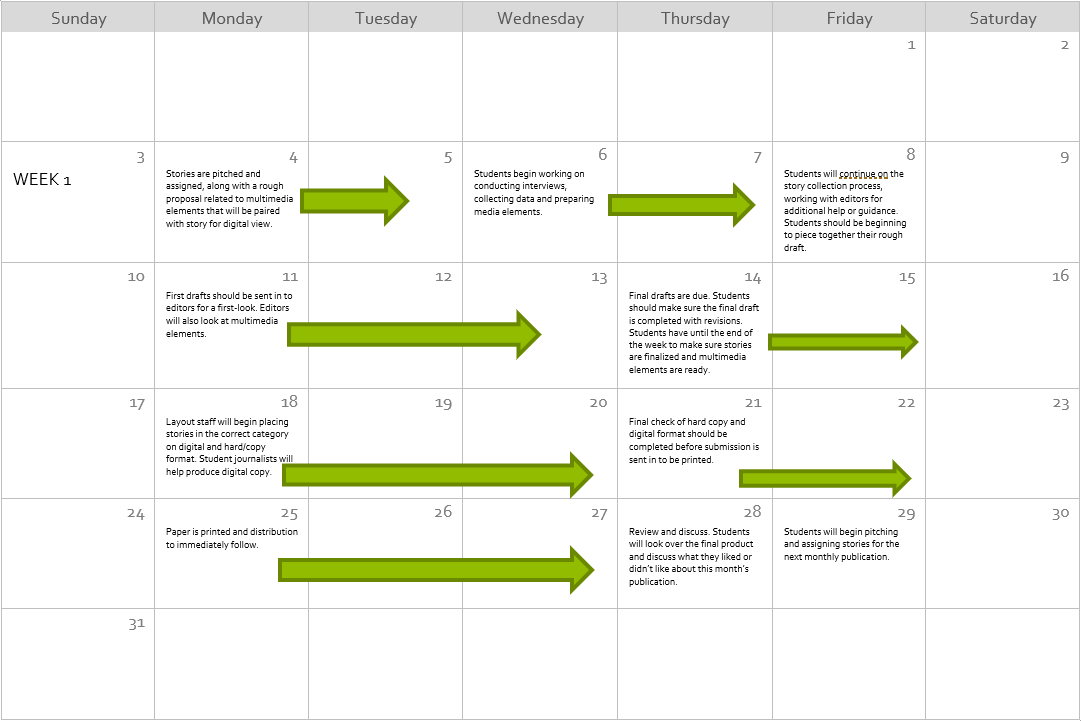 